Принятые сокращения и обозначенияНормативные ссылкиПри разработке настоящих Правил были использованы нормы, требования и рекомендации, приведенные в следующих законодательных, нормативных, правовых и иных актах:Налоговый кодекс Российской Федерации;Федеральный закон от 20.04.2021 № 100-ФЗ «О внесении изменений в части первую и вторую Налогового кодекса Российской Федерации»;Федеральный закон от 27.12.2002 №184-ФЗ «О техническом регулировании»;Федеральный закон от 27.07.2006 №149-ФЗ «Об информации, информационных технологиях и о защите информации»;Федеральный закон от 06.04.2011 №63-ФЗ «Об электронной подписи»;Постановление Правительства Российской Федерации от 30.09.2004 №506 «Об утверждении Положения о Федеральной налоговой службе»;Постановление Правительства Российской Федерации от 24.05.2010 №365 «О координации мероприятий по использованию информационно-коммуникационных технологий в деятельности государственных органов».Общие положения	Настоящие Правила разработаны в соответствии с Федеральным законом и включают в себя: Порядок информационного взаимодействия налогового агента (банка) с автоматизированной информационной системой ФНС России;Требования (критерии) к налоговым агентам (банкам);Протокол информационного обмена, оформленный отдельным приложением к Правилам;Формы заявок на подключение/отключение Внешних пользователей к Сервису по упрощенному предоставлению налоговых вычетов, оформленные отдельным приложением к Правилам;	Цифровая платформа ФНС России (далее - Платформа) автоматизирует процессы приема данных, представляемых Внешними пользователями, образующихся у них в результате совершения операций на индивидуальных инвестиционных счетах физических лиц либо операций по приобретению налогоплательщиками недвижимого имущества, обеспечивает передачу Внешним пользователям результатов обработки налоговыми органами таких данных, с целью реализации положений статьи 2211 Налогового кодекса Российской Федерации.	Правила обмена информацией для упрощенной процедуры получения налоговых вычетов (далее – Правила) определяют последовательность действий Внешних пользователей и Уполномоченного органа в процессе реализации информационного обмена в целях, предусмотренных НПА. Внешние пользователи осуществляют информационный обмен с Уполномоченным органом при условии их соответствия установленным Требованиям (критериям) НПА, соблюдения ими Правил, а также по утвержденным форматам информационного взаимодействия. Уполномоченный орган обеспечивает возможность регистрации Заявок Внешних пользователей, проверку информации, предоставленной Внешними пользователями на соответствие требованиям (критериям) НПА и регистрацию Внешних пользователей на контуре промышленной эксплуатации.Внешние пользователи могут осуществлять информационный обмен с Уполномоченным органом через Уполномоченного представителя, сведения о котором сообщены в заявке на информационное взаимодействие в соответствии с Правилами (далее – Заявка).Уполномоченный представитель Внешнего пользователя осуществляет свои полномочия на основании доверенности, выдаваемой в порядке, установленном Гражданским кодексом Российской Федерации. Копия доверенности на представление полномочий по информационному обмену в рамках настоящих Правил, направляется одновременно с Заявкой при регистрации Внешнего пользователя.Внешние пользователи могут осуществлять информационный обмен с Уполномоченным органом через Уполномоченного представителя сведениями для целей предоставления инвестиционного налогового вычета, предусмотренного подпунктом 2 пункта 1 статьи 2191 Налогового кодекса Российской Федерации, и имущественных налоговых вычетов, предусмотренных подпунктами 3 и (или) 4 пункта 1 статьи 220 Налогового кодекса Российской Федерации.Информационный обмен Внешнего пользователя с Уполномоченным органом через Уполномоченного представителя может осуществляться не более трехлетнего периода с даты регистрации Внешнего пользователя на контуре промышленной эксплуатации либо даты, указанной в Заявке.Внешние пользователи обязуются не передавать в рамках информационного обмена с Платформой заведомо недостоверную информацию, а также не препятствовать своими действиями или бездействием передаче достоверной информации в рамках, предоставленных им со стороны НП полномочий. Ответственность за предоставление Уполномоченному органу недостоверной информации в рамках упрощенной процедуры получения налоговых вычетов, предусмотрена статьей 1262 Налогового кодекса Российской Федерации.Информационное взаимодействие Внешних пользователей с Платформой, в том числе, через Уполномоченного представителя, осуществляется исключительно в рамках задачи по предоставлению налоговых вычетов в упрощенном порядке и Протоколу информационного обмена.В случае обнаружения факта использования Внешним пользователем программных интерфейсов для задач, отличных от задач, изложенных в настоящей редакции Правил или возникновения подозрения на осуществление действий, приводящих к избыточной и необоснованной нагрузке на Платформу, Уполномоченный орган вправе приостановить в одностороннем порядке взаимодействие с таким Внешним пользователем до устранения причин. Информация о приостановлении взаимодействия направляется Внешнему пользователю, в том числе, через его Уполномоченного представителя, за 2 дня до приостановки на указанный в Заявке на подключение адрес электронной почты.Для целей определения даты и времени направления и получения сообщений информационного обмена используется фиксация даты и времени в информационных системах Уполномоченного органа.Актуальные версии Правил, Протокол информационного обмена размещаются Уполномоченным органом на своем сайте в сети Интернет. Внешние пользователи ознакомляются с ними самостоятельно.	В целях обеспечения возможности ведения информационного обмена, предусмотренного НПА, Внешние пользователи самостоятельно и за свой счет разрабатывают программные средства, поддерживающие возможность электронного взаимодействия по утверждаемым Уполномоченным органом форматам.	Информационное взаимодействие Внешних пользователей с Платформой осуществляется из принципа необходимости наличия возможности осуществлять весь спектр взаимодействий, предусмотренных форматами информационного обмена и требованиями (критериями) НПА. Внешние пользователи обязуются поддерживать необходимую функциональность своих информационных сервисов для обеспечения доступа Платформы к данным возможностям.Порядок информационного взаимодействия налогового агента (банка) с автоматизированной информационной системой ФНС России  Подключение к контуру интеграционного тестированияНазначение КИТ:Тестирование и освоение работы с API сервисов Платформы. Предоставление возможности осуществлять посредством API все операции по технологическим процессам, требуемым для автоматизации в рамках соответствующих НПА.КИТ является полнофункциональным, на нем развернуты и работают все необходимые компоненты Платформы. Контроль за чистотой данных на КИТ не осуществляется. Предусловия:Внешний пользователь ознакомлен с настоящими Правилами.На стороне Внешнего пользователя организована тестовая среда для информационного обмена по утвержденным форматам взаимодействия. Порядок подключения:Внешний пользователь направляет в Уполномоченный орган по электронной почте fns.cashback@tax.gov.ru с темой письма [Платформа ФНС России_<Наименование Внешнего пользователя>] [Подключение к КИТ] в электронном виде заявку на подключение к КИТ (Приложение № 1).	Уполномоченный орган, не позднее 2 (Двух) рабочих дней с момента получения заявки, рассматривает заявку на подключение и осуществляет регистрацию Внешнего пользователя и выдает реквизиты для подключения к КИТ Платформы, предоставляет описание протоколов информационного обмена путем отправки сообщения на электронную почту, указанную в заявке на подключение к КИТ Платформы. В случае отказа от подключения к Платформе Уполномоченный орган направляет мотивированный отказ с описанием причин, по результату устранения которых Внешний пользователь в праве направить заявку повторно. 	Используя полученные реквизиты (атрибуты) для подключения к API Платформы (URL API и авторизационные данные) Внешний пользователь посредством метода «Регистрация в системе информационного обмена для упрощенной процедуры получения налоговых вычетов» направляет запрос с информацией о контактном лице с перечислением доступных типов вычетов согласно утвержденному формату. В дальнейшем изменение данной информации осуществляется с использованием этого же метода API. В ответ тестовый Платформа направляет HTTP код состояния результата обработки данного запроса.  Тестирование информационного взаимодействия с Внешним пользователемДля тестирования взаимодействия электронных сервисов Платформы и информационных систем Внешних пользователей, предназначен КИТ.Предусловия:Внешний пользователь подключен к КИТ.На стороне Внешнего пользователя произведены настройки для взаимодействия с КИТ.Порядок тестирования:Для проведения совместного тестирования информационного взаимодействия Внешний пользователь направляет через сайт технической поддержки (https://www.gnivc.ru/technical_support/soft_gnivc/?service=12757) обращение с запросом данных для тестирования.В срок не позднее 10 (Десяти) рабочих дней с момента получения обращения на проведение совместного тестирования, Уполномоченный орган направляет в адрес Внешнего пользователя информацию для проведения тестирования или информацию о необходимости предоставления дополнительных сведений путем отправки сообщения на электронную почту, указанную в обращении на проведение совместного тестирования.3.3 Подключение к контуру промышленной эксплуатацииНазначение КПЭ:Предоставление сервисов Платформы в режиме промышленной эксплуатации. КПЭ не предназначен для тестирования и отладки взаимодействия. На КПЭ осуществляется контроль за чистотой данных.Предусловия:Внешний пользователь подключен к стенду интеграционного тестирования. Проведено тестирование взаимодействия с интеграционным API сервисов Платформы.Порядок подключения:Внешний пользователь направляет в Уполномоченный орган по электронной почте fns.cashback@tax.gov.ru с темой письма [Платформа ФНС России_<Наименование Внешнего пользователя>] [Подключение к КПЭ] в электронном виде заявку на подключение к КПЭ (Приложение № 1).Уполномоченный орган, не позднее 5 (Пяти) рабочих дней с момента получения заявки, рассматривает заявку на подключение и осуществляет регистрацию Внешнего пользователя и выдает реквизиты для подключения к КПЭ, предоставляет описание форматов информационного взаимодействия, путем отправки сообщения на электронную почту, указанную в заявке на подключение к КПЭ. В случае отказа от подключения к Платформе Уполномоченный орган направляет мотивированный отказ с описанием причин, по результату устранения которых Внешний пользователь в праве направить заявку повторно.По факту подключения к Платформе администратором узла Внешнего пользователя должна быть создана учетная запись для взаимодействия с API на узле Внешнего пользователя.Используя полученные реквизиты (атрибуты) для подключения к API Платформы (URL API и авторизационные данные) Внешний пользователь посредством метода «Регистрация в системе информационного обмена для упрощенной процедуры получения налоговых вычетов» направляет запрос с информацией о контактном лице с перечислением доступных типов вычетов согласно утвержденного формата. В дальнейшем изменение данной информации осуществляется с использованием этого же метода API. В ответ Платформа направляет HTTP код состояния результата обработки данного запроса. 3.4 Отключение Внешнего пользователя от КИТ и (или) КПЭ по инициативе пользователяПредусловия:Внешний пользователь подключен к КИТ и (или) КПЭ.Внешний пользователь заявил о намерении прекратить информационное взаимодействие, осуществляемое в соответствии с настоящими Правилами.Порядок отключения:Внешний пользователь направляет в Уполномоченный орган по электронной почте fns.cashback@tax.gov.ru с темой письма [Платформа ФНС России_<Наименование Внешнего пользователя>] [Отключение от КИТ/КПЭ] запрос на отключение Внешнего пользователя от КИТ и (или) КПЭ (Приложение № 1).Уполномоченный орган не позднее 30 рабочих дней с момента получения запроса на отключение, осуществляет принудительное отключение полномочий на обеспечение взаимодействия с Платформой.3.5 Отключение Внешнего пользователя от КИТ и (или) КПЭ по инициативе Уполномоченного органаПредусловия:Внешний пользователь подключен к КИТ и (или) КПЭ.Уполномоченным органом выявлены причины, служащие основанием для отключения Внешнего пользователя от КИТ и (или) КПЭ по инициативе Уполномоченного органа, установленные настоящим разделом Правил.Порядок отключения:Уполномоченный орган осуществляет принудительное отключение полномочий на обеспечение взаимодействия с Платформой. В срок не позднее одного рабочего дня с момента принудительного отключения полномочий на обеспечение взаимодействия с Платформой, Уполномоченный орган направляет в адрес Внешнего пользователя сообщение о принудительном отключении путем отправки сообщения на электронную почту, указанную в заявке на подключение к КИТ и (или) КПЭ.Уполномоченный орган вправе приостановить в одностороннем порядке взаимодействие с Внешним пользователем по следующим причинам:- в случае установления факта несоответствия требованиям к Внешним пользователям - участникам информационного взаимодействия, установленным в разделе 4 настоящих Правил;- в случае обнаружения факта использования Внешним пользователем программных интерфейсов для задач, отличных от задач, изложенных в настоящей редакции Правил; - в случае возникновения подозрения на осуществление действий, приводящих к избыточной и необоснованной нагрузке на Платформу;- при выявлении фактов неоднократных обращений (жалоб) налогоплательщиков – физических лиц, по которым Внешними пользователями сведения, необходимые для предоставления налоговых вычетов в упрощенном порядке, в Уполномоченный орган не представлены;- при отсутствии запросов (сообщений) от Внешних пользователей за период более 1 года с даты регистрации Внешнего пользователя на КПЭ;- при прекращении периода действия прав Уполномоченного представителя.Информация о приостановлении взаимодействия направляется Внешнему пользователю, в том числе, через его Уполномоченного представителя, за 2 дня до приостановки на указанный в Заявке адрес электронной почты.Требования к Внешним пользователям - участникам информационного взаимодействияВнешние пользователи – участники информационного взаимодействия в рамках настоящих Правил должны соответствовать следующим критериям:- наличие у банка лицензии Банка России на осуществление банковских операций (в отношении участников информационного взаимодействия по предоставлению имущественных налоговых вычетов в упрощенном порядке);- наличие у профессионального участника рынка ценных бумаг лицензии Банка России на осуществление брокерской деятельности либо лицензии на осуществление деятельности по управлению ценными бумагами (в отношении участников информационного взаимодействия по предоставлению инвестиционных налоговых вычетов в упрощенном порядке).Реестры выданных кредитным организациям лицензий на осуществление банковских операций и реестры выданных лицензий на осуществление брокерской деятельности либо деятельности по управлению ценными бумагами размещены в открытом доступе на сайте Банка России https://cbr.ru/.Приложение № 1
Форма заявки на предоставление доступа к сервису ЗАЯВКА на информационное взаимодействие в соответствии с Правилами обмена информацией дляупрощенной процедуры получения налоговых вычетовСведения об участнике:Полное наименование налогового агента/банкаИНН/КПП налогового агента/банкаСведения об уполномоченном представителе участника:Полное наименование налогового агента/банкаИНН/КПП налогового агента/банкаПериод действия прав уполномоченного представителя на обеспечение информационного взаимодействия в рамках упрощенной процедуры получения налоговых вычетов с даты регистрации участника на контуре промышленной эксплуатации до ___.__._____ включительно.Прошу предоставить доступ к электронным сервисам Цифровой платформы ФНС России для осуществления информационного взаимодействия в соответствии с Правилами обмена информацией для упрощенной процедуры получения налоговых вычетов на следующих контурах:  IP-адреса, с которых будет производиться обращение к электронным сервисам Цифровой платформы в рамках упрощенной процедуры получения налоговых вычетов: IP-адреса участника информационного обменаСайт организации (при наличии)3:Адрес сайта участника информационнного обменаВключить следующие контакты в группу оперативного информирования в коммуникационных каналах о функционировании контуров и проведении технических работ (не менее 1 и не более 2):3) Уведомить об обеспечении доступа к запрашиваемому электронному сервису по адресу электронной почты _________________________________.Приложение №2 Протокол информационного обменаТермины, определения, обозначения и сокращенияИстория обновленийОбщая информацияИдемпотентность запросовДля того, чтобы у участников ИО была возможность передавать в Системе «Вычеты» собственный идентификатор запроса, предусмотрен опциональный HTTP заголовок: X-Request-Id - уникальный идентификатор запроса в рамках участника ИО. Он является сквозным идентификатором запроса в ИС участника ИО и в Системе «Вычеты». Данный идентификатор так же препятствует повторному приему запросов от участника ИО с уже принятыми идентификаторами.Данный механизм применим к запросам на регистрацию участника ИО /taxbenefits/v1/registration и запросам на налоговый вычет /taxbenefits/v1/application/{documentType}, но не применим к запросам на получение результатов обработки заявления: /taxbenefits/v1/application/status/{requestId}.Система «Вычеты» для каждого направленного участником ИО запроса о регистрации или запроса на налоговый вычет хранит в оперативном кеше список полученных X-Request-Id.Пример:Участник ИО формирует документ с заявлением на налоговый вычет для передачи в систему «Вычеты».Участник ИО генерирует уникальный идентификатор (например e1ad38e7-b538-48f2-a936-08cdf9653aee).Отправляет запрос /taxbenefits/v1/application/{documentType} с HTTP заголовком X-Request-ID=e1ad38e7-b538-48f2-a936-08cdf9653aee.При получении HTTP ответа произошёл разрыв соединения, тайм-аут но система «Вычеты» успела принять переданный документ в обработку.Участник ИО не знает приняла ли платформа его документ или нет и отправляет тот же документ повторно с тем же X-Request-Id=e1ad38e7-b538-48f2-a936-08cdf9653aee.Система "Вычеты" проверяет в оперативном кеше по Х-Request-id не был ли данный запрос уже зарегистрирвоан в системе.В случае если такой запрос не поступал ранее, то он принимается в обработку. При этом участнику ИО будет передан один из ответов описаных в разделе 2.2 (то есть положительный ответ о приеме или ответ от откаже с ошибкой).В случае если запрос с Х-Request-id уже поступал, то повторная обработка запроса не производится, а в ответ партнеру отдается сообщение о том, что такой запрос уже был принят ранее.{    "requestId": " e1ad38e7-b538-48f2-a936-08cdf9653aee",    "acknowledgeTime": null,    "status": "ERROR",    "items": null,    "error": {        "code": "request.id.duplicate",        "message": "Запрос e1ad38e7-b538-48f2-a936-08cdf9653aee от участника ИО уже зарегистрирован",        "additionalInfo": {            "X_REQUEST_ID": "e1ad38e7-b538-48f2-a936-08cdf9653aee"        }    }}При этом requestId в ответе = Х-Request-id в заголовке запроса. Дополнительно X-Request-Id помогает в анализе технических проблем. По идентификатору запроса участника ИО и система «Вычеты» всегда смогут сверить логи и провести корреляцию ошибок.В случае если участник ИО не передает заголовок X-Request-Id при подаче заявления на налоговый вычет то Система «Вычеты» самостоятельно присваивает заявлению уникальный requestId, если же участник ИО передает X-Request-Id то заявлению присваивается requestId = X-Request-Id.Формат документовВ рамках данного информационного обмена предполагается направлять документы с информацией по применению инвестиционных и имущественных налоговых вычетов. Формат данных документов согласовывается и предоставляется всем участникам ИО отдельно. Уведомление об изменениях в формате документов направляется заблаговременно (до вступлений их в силу). Новый формат XSD схем и примеры документов направляются в общем архиве «xsdSheme», где содержится актуальные форматы документов, которые используются в системе «Вычеты».Система управления версиямиСистемой «Вычеты» поддерживается версионирование используемых при валидации XSD-схем. Участник ИО указывает версию XSD-схемы, в соответствии с которой было составлено заявление, в значении элемента <ВерсФорм> (версия формата). На основании этого значения будет использоваться та или иная XSD-схема для проведения валидации.Принцип определения версии XSD-схемы отражен на рисунке 1.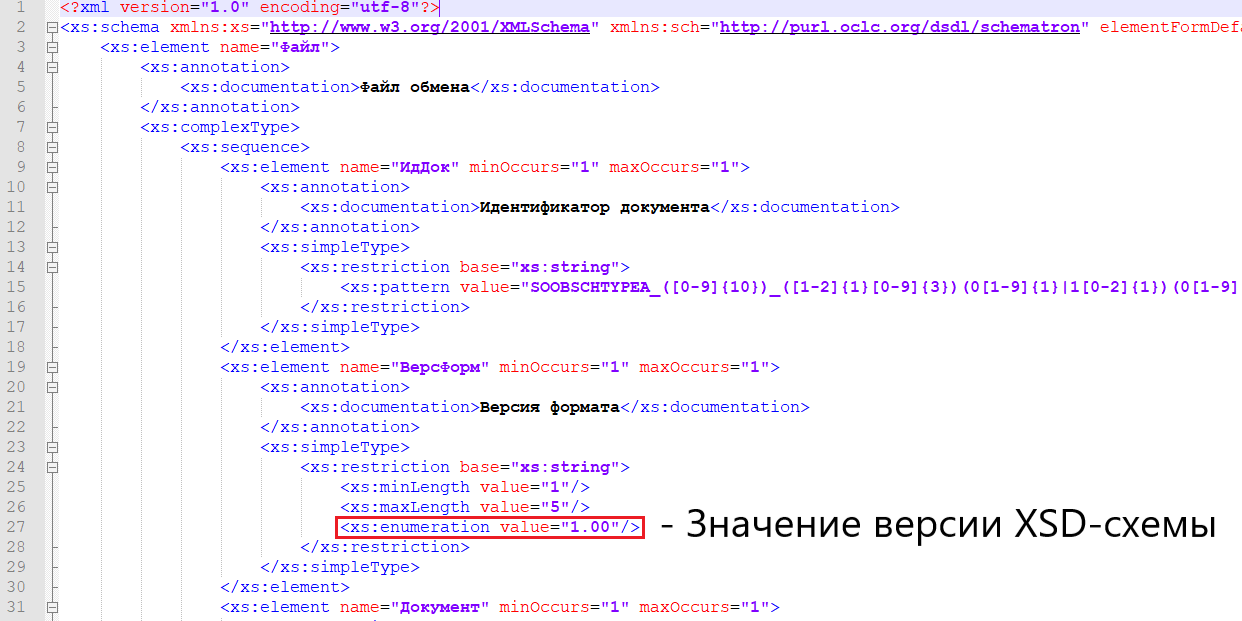 Рисунок 1 –Указание версии XSD-схемы на примере документа «формат запроса_тип А»Каждая последующая версия получает значение <ВерсФорм>, увеличенное на 0.01. Список поддерживаемых версий XSD-схем отражен в Приложение №4. Перечень поддерживаемых версий XSD-схем.Требования к формату Base64Для избегания искажений при использовании различных способов кодировки, размер сообщения, закодированного в base64, должен быть кратен 4. В случае, если закодированное сообщение не удовлетворяет условию, необходимо добавить в конец сообщения количество символов "=" вплоть до его исполнения.Подсистема «Open API»Для взаимодействия с системой «Вычеты» используется подсистема «Открытый API» (Open API). Он предназначен для осуществления контроля доступа, а также частоты запросов от зарегистрированных участников ИО.Для работы с системой «Вычеты» участникам ИО необходимо получить master token в ФНС России с использованием которого предоставляется accessToken доступа для каждой последующей операции. accessToken доступа имеет ограниченное время жизни и при получении нового токена доступа вместе с ним всегда в отдельном атрибуте передается время окончания жизни токена. Все методы API вызываются с использованием accessToken доступа в заголовке Authorization с префиксом Bearer.Аутентификация участника ИО в системе «Вычеты»Инициатор вызова: участник ИО.Процедура вызывается для получения accessToken доступа для работы с системой «Вычеты». Также данный метод вызывается по истечение срока жизни accessToken (expireTime) или при получении кода ответа 401 на вызов любого из методов, описанных ниже.URL: /auth/v1/tokenMethod: POSTЗапрос (PostPartnerAuthRequest)Ответ (PostPartnerAuthResponse)Пример успешного ответа:HTTP/1.1 200 OKContent-Type: application/json; charset=utf-8Content-Length: Date: Tue, 01 Sep 2020 14:11:14 GMTConnection: keep-alive{    "accessToken": "1011bf4697d544998a9f407fa7e921a0",    "accessTokenStartDate": "2021-09-01T15:11:14.206+03:00",    "accessTokenEndDate": "2021-09-02T15:11:14.206+03:00"}Проверки поступающих запросовКаждый запрос проходит следующие проверки:Заголовок 'Authorization' не найденПричина возникновения: в исходном запросе не обнаружен заголовок.Решение: необходимо установить заголовок и его значение.Пример: Bearer {Сессионный Токен} //(в формате Base64).В заголовке 'Authorization' указана неправильная схема аутентификации. Должна быть указана схема аутентификации 'Bearer'.Причина возникновения: значение сессионного токена в исходном запросе некорректного формата.Решение: значение сессионного токена перевести в формат Base64.Пример: Bearer {Сессионный Токен} //(в формате Base64).Переданный токен доступа не является строкой закодированной алгоритмом Base64-URL.Причина возникновения: формат значения сессионного токена в исходном запросе отличается от Base64.Решение: значение сессионного токена перевести в формат Base64.Пример: Bearer {Сессионный Токен} //(в формате Base64).Передан пустой токен доступа.Причина возникновения: в исходном запросе установлен пустой заголовок Authorization.Решение: укажите значение заголовка Authorization в формате Base64.Пример: Bearer {Сессионный Токен} //(в формате Base64).Передан несуществующий токен доступа '{переданное значение}', или срок его действия истек.Причина возникновения: время действия сессионного токена истекло.Решение: повторить запрос 1.1.	Аутентификация участника ИО в системе «Вычеты» с целью получения актуального сессионного токена.Обращение производится с неизвестного IP, доступ запрещен.Причина возникновения: при регистрации был указан(ы) IP адрес(а), отличные от IP адреса, с которого был выполнен запрос.Решение: обратитесь к службе технической поддержки с указанием данных запроса (время выполнения запроса; идентификатор запроса; название организации; идентификатор приложения или последние 4 символа master token; IP адрес клиента).Доступ к операции '{наименование операции}', сервиса '{наименование сервиса}', запрещен.Причина возникновения: при регистрации не было установлено разрешение на обращение к данной операции сервиса.Решение: обратитесь к службе технической поддержки с указанием данных запроса (время выполнения запроса; идентификатор запроса; название организации; идентификатор приложения или последние 4 символа master token).Превышен суточный лимит на доступ к сервисам для вашего приложения.Причина возникновения: был превышен суточный лимит на вызов операций сервиса.Решение: обратитесь к службе технической поддержки с указанием данных запроса (время выполнения запроса; идентификатор запроса; название организации; идентификатор приложения или последние 4 символа master token) для запроса увеличения лимита.Превышен суточный лимит на доступ к операции '{наименование операции}', сервиса '{наименование сервиса}'Причина возникновения: был превышен суточный лимит на вызов конкретной операции сервиса.Решение: обратитесь к службе технической поддержки с указанием данных запроса (время выполнения запроса; идентификатор запроса; название организации; идентификатор приложения или последние 4 символа master token) для запроса увеличения лимита.Произошла ошибка при определении IP адреса клиента. При повторении ошибки обратитесь в службу технической поддержки.Причина возникновения: невозможно определить IP адрес клиента.Решение: обратитесь к службе технической поддержки с указанием данных запроса (время выполнения запроса; идентификатор запроса; название организации; идентификатор приложения или последние 4 символа master token; IP адрес).Произошла внутренняя ошибка при подключении к ретранслятору. При повторении ошибки обратитесь в службу технической поддержки.Причина возникновения: произошла внутренняя ошибка.Решение: обратитесь к службе технической поддержки с указанием данных запроса (время выполнения запроса; URL сервиса; ответ с ошибкой; идентификатор запроса; название организации).Произошла внутренняя ошибка, при обращении к прикладному сервису. При повторении ошибки обратитесь в службу технической поддержки.Причина возникновения: произошла внутренняя ошибка.Решение: обратитесь к службе технической поддержки с указанием данных запроса (время выполнения запроса; URL сервиса; ответ с ошибкой; идентификатор запроса; название организации).Произошла внутренняя ошибка, клиент ретранслятора не ответил за отведенное время или предоставил неверный ответ. При повторении ошибки обратитесь в службу технической поддержки.Причина возникновения: произошла внутренняя ошибкаРешение: обратитесь к службе технической поддержки с указанием данных запроса (время выполнения запроса; URL сервиса; ответ с ошибкой; идентификатор запроса; название организации).Произошла внутренняя ошибка. При повторении ошибки обратитесь в службу технической поддержки.Причина возникновения: произошла внутренняя ошибка.Решение: обратитесь к службе технической поддержки с указанием данных запроса (время выполнения запроса; URL сервиса; ответ с ошибкой; идентификатор запроса; название организации).Мастер токен не найден, или срок его действия истек.Причина возникновения: передача сервису несуществующего в Открытых API мастер-токен, или мастер-токен, действие которого завершено. Такая ошибка, может говорить:•	об использовании недостоверного мастер-токена на стороне ВП, •	об истечении срока действия мастер-токена,•	о намеренном, преждевременном прекращении срока действия мастер-токена администратором Открытых API на стороне ФНС,•	о внутренних проблемах в ПО Открытых API на стороне ФНС.Не валидный запросПричина возникновения: запрос является не валидным, т.е.  запрос не прошел проверку swagger - файла. Решение: необходимо исправить запрос.Продление срока действия master tokenПродление срока действия master token на КИТ и КПЭ, выданному участнику ИО, инициируется заблаговременно.  Участник ИО за 10 (десять) рабочих дней до окончания срока действия master token пнаправляет запрос на его продление в службу технической поддержки сервиса по адресу https://www.gnivc.ru/technical_support/soft_gnivc/?service=12757.Интеграционные взаимодействия с участниками ИОРегистрация участника ИО в системе «Вычеты»Инициатор вызова: участник ИО.Процедура вызывается для прохождения регистрации/уточнении сведений о контактном лице участником ИО в системе «Вычеты».В качестве формата обмена данными используются JSON, XML и бинарные файлы, передаваемые в сообщениях, которые кодируются в формате BASE64.URL: /taxbenefits/v1/registrationMethod: POSTЗапрос (PostPartnerRegistrationRequest)Ответ (PostPartnerRegistrationResponse)Бизнес-логикаЗапрос направляется в систему «Вычеты» с использованием технологии синхронного взаимодействия. Описание схемы взаимодействия при регистрации участника ИО в системе «Вычеты» представлено на рисунке 1.Участники информационного обмена используют POST метод с URL /taxbenefits/v1/registration. В заголовке REST запроса указывается токен доступа, полученный в запросе 1.1.	Аутентификация участника ИО в системе «Вычеты», а также опционально может указываться сформированный на стороне участника ИО X-Request-Id. Участник ИО формирует payload в формате xml, предусмотренном xsd-схемой документа (сообщение об информационном обмене для упрощенной процедуры получения налоговых вычетов). Сформированный xml документ кодируется в формат base64. Затем полученное значение вкладывается в запрос /taxbenefits/v1/registration согласно формату, описываемому в данном пункте.В «Открытых API» проводится контроль согласно разделу 1.2. Проверка токена участника ИО.Запрос с положительным результатом проверки токена передается через очередь запросов в систему «Вычеты» для проведения следующих проверок по приему документа:Форматно-логический контроль документа на соответствие утвержденной xsd-схеме.Если запрос не прошел валидацию, тогда результат проверки сохраняется в логах. В ответ участнику ИО передается сообщение формата:{  "requestId": "4ad76228-517f-4496-aa6c-eef36d3de35a",  "status": "ERROR",  "message": null,  "acknowledgeTime": null,  "error": {    "code": "application.xsd.failed",    "message": "Документ из запроса не прошел контроль по XSD схеме",    "additionalInfo": {      "cvc-pattern-valid": "Value '77918276256' is not facet-valid with respect to pattern '([0-9]{1}[1-9]{1}|[1-9]{1}[0-9]{1})[0-9]{8}' for type 'ИННЮЛТип'."    }  }}Если передан валидный документ, то сертификат открытой части ключа, который включен в документ, сохраняется в системе «Вычеты» для дальнейшего использования при проверке данных отправителя при отправке запроса на осуществление налогового вычета. Сертификат открытой части ключа будет использоваться при проверке данных отправителя в последующих взаимодействиях.Бизнес-проверки содержимого документаВ ходе этих проверок могут быть выявлены следующие ошибки:Бизнес-ошибки. Пример сообщения:{  "requestId": "4ad76228-517f-4496-aa6c-eef36d3de35a",  "status": "ERROR",  "message": null,  "acknowledgeTime": "2020-09-02T23:21:02.646+03:00",  "error": {    "code": "ERR_INTERNAL",    "message": "Ошибка идентификации в ПОН ИЛ",    "additionalInfo": {}  }}Внутренние ошибки системы «Вычеты»В случаи недоступности системы «Вычеты» необходимо перенаправить запрос в систему. Участник ИО считается не зарегистрированным вплоть до получения положительного результата регистрации.Если проверки пройдены успешно, то данные документа сохраняются в системе «Вычеты» для последующей обработки.Если документ отправляется участником ИО повторно, тогда данные о нем в системе «Вычеты» будут заменены на последние отправленные и при регистрации.В ответ участник ИО получает ответ, согласно описанному выше формату. Пример ответа:{  "requestId": "4ad76228-517f-4496-aa6c-eef36d3de35a",  "status": "OK",  " message ": "НА зарегистрирован",  "acknowledgeTime": "2020-09-02T23:21:02.646+03:00",  "error": null}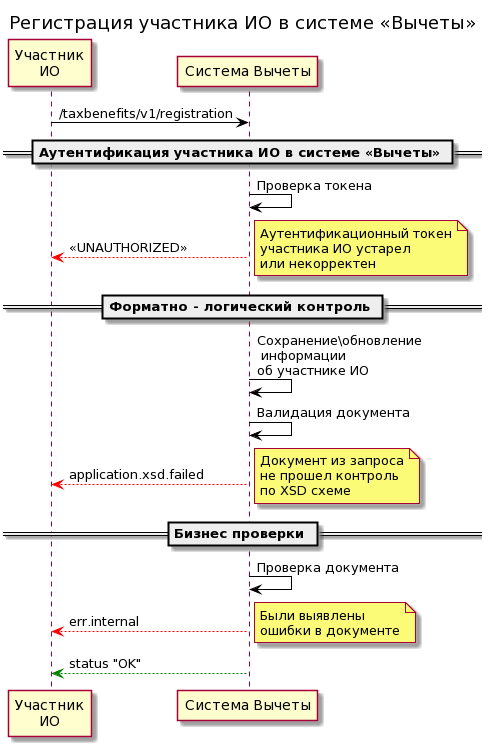 Рисунок 2 – Схема взаимодействия при регистрации участника ИО в системе «Вычеты»Важно! Данный запрос является синхронным и участнику ИО нет необходимости по requestId получать статус обработки запроса на регистрацию участника ИО через метод 2.3. Запрос результата проверки документов от участника ИО в системе «Вычеты».Примеры заголовков ответов:Данные заголовки ответов применимы при вызове всех процедур указанных в п. 2.1., 2.2., 2.3., 2.4.HTTP/1.1 200 OKContent-Type: application/json; charset=utf-8Content-Length: 35Date: Tue, 01 Sep 2020 12:26:05 GMTX-App-Day-Rate-Limit-Remaining: 999993X-Operation-Day-Rate-Limit-Remaining: 9997Connection: keep-alive{"some":"business","response":"example"}Запрос на направление документов участником ИО в системе «Вычеты»Инициатор вызова: участник ИО.Процедура вызывается для направления документов по применению инвестиционных и имущественных налоговых вычетов физическим лицом в упрощенном порядке.URL: /taxbenefits/v1/application/{documentType}Method: POSTQuery-parameters (PostTaxBenefitRequest)Тело запроса (PostTaxBenefitRequest)Ответ (PostTaxBenefitResponse)documentType = "001" & "002"documentType = "003"Бизнес-логика (documentType = "001" & "002")Запрос направляется в компонент системы «Вычеты» с использованием технологии синхронного взаимодействия. Логика формирования запроса аналогична запросу 2.1. Регистрация участника ИО в системе «Вычеты». На входе проводится контроль запроса согласно разделу 1.2. Проверка токена участника ИО. Для проверки корректности и возможности обработки данного запроса проводятся следующие проверки:Проверка отправителя запроса. В БД должна содержаться информация об участнике ИО. Если запись о нем не найдена (ранее не был получен корректный запрос на регистрацию /taxbenefits/v1/registration), тогда направляется сообщение с ошибкой. Пример такого сообщения:{  "requestId": "4ad76228-517f-4496-aa6c-eef36d3de35a",  "acknowledgeTime": null,  "error": {    "code": "partner.not.found",    "message": "Участник ИО не найден",    "additionalInfo": {}  }}В логи записывается информация о статусе запроса с данным X-Request-Id, статусом ERROR и информацией об ошибке. При повторном направлении данным участником ИО запроса с таким идентификатором будет направлен аналогичный ответ.Также проводится проверка подтверждения переданных данных участником ИО при регистрации. Если регистрация не подтверждена, то участнику ИО направляется ответ формата:{  "requestId": "4ad76228-517f-4496-aa6c-eef36d3de35a",  "acknowledgeTime": null,  "status": "ERROR",  "error": {    "code": "partner.not.registered",    "message": "Участник ИО не зарегистрирован",    "additionalInfo": {}  }}Форматно-логический контроль документа, переданный как атрибут contentBase64, на соответствие утвержденной xsd-схеме в зависимости от типа элемента documentType.Если проверка не пройдена. Пример сообщения с ошибкой:{  "requestId": "4ad76228-517f-4496-aa6c-eef36d3de35a",  "acknowledgeTime": null,  "status": "ERROR","error": {    "code": "application.xsd.failed",    "message": "Запрос 9999:5dc66951e2883063a64bd5b3fafc915d. Заявление не прошло валидацию по xsd схеме: cvc-pattern-valid: Value '1111111111555555' is not facet-valid with respect to pattern '([0-9]{1}[1-9]{1}|[1-9]{1}[0-9]{1})[0-9]{8}' for type 'ИННЮЛТип'.",    "additionalInfo": {      "XSD_SERIALIZE_ERROR": "cvc-pattern-valid: Value '1111111111555555' is not facet-valid with respect to pattern '([0-9]{1}[1-9]{1}|[1-9]{1}[0-9]{1})[0-9]{8}' for type 'ИННЮЛТип'.",      "X_REQUEST_ID": "9999:5dc66951e2883063a64bd5b3fafc915d",            "ERROR_STEP": "FormatValidationResult"    }  }}Проверяется отсоединённая подпись, переданная как атрибут contentSignatureBase64 на соответствие переданной в сертификате публичной части ключа данного участника ИО и отсутствию изменений в документе с момента его подписания. В случае если проверка дает отрицательный результат участнику ИО направляется сообщения следующего формата:{  "requestId": "4ad76228-517f-4496-aa6c-eef36d3de35a",  "acknowledgeTime": null,  "status": "ERROR",  "error": {    "code": "application.xml.signature.failed",    "message": "Запрос d3d59828a8e7a73a74abc605594b5512. Xml заявление не прошло проверку подписи cryptopro",    "additionalInfo": {      "REASON": "Last unit does not have enough valid bits",      "X_REQUEST_ID": "d3d59828a8e7a73a74abc605594b5512",      "ERROR_STEP": "XmlSignatureValidationStepResult"    }  }}В случае положительного прохождения всех проверок документ сохраняется в системе «Вычеты». Ответ с номером заявки отправляется участнику ИО:{  "requestId": "4ad76228-517f-4496-aa6c-eef36d3de35a",  "acknowledgeTime": "2020-09-02T23:21:02.646+03:00",  "status": "OK",  "error": null}В случае отрицательного прохождения проверок документ сохраняется в системе «Вычеты». Ответ с одной из ошибок, описанных выше, отправляется участнику ИО.Описание схемы взаимодействия при направлении документов участником ИО в системе «Вычеты» представлено на рисунке 3.Рисунок 3 – Схема взаимодействия при направлении документов участником ИО в системе «Вычеты»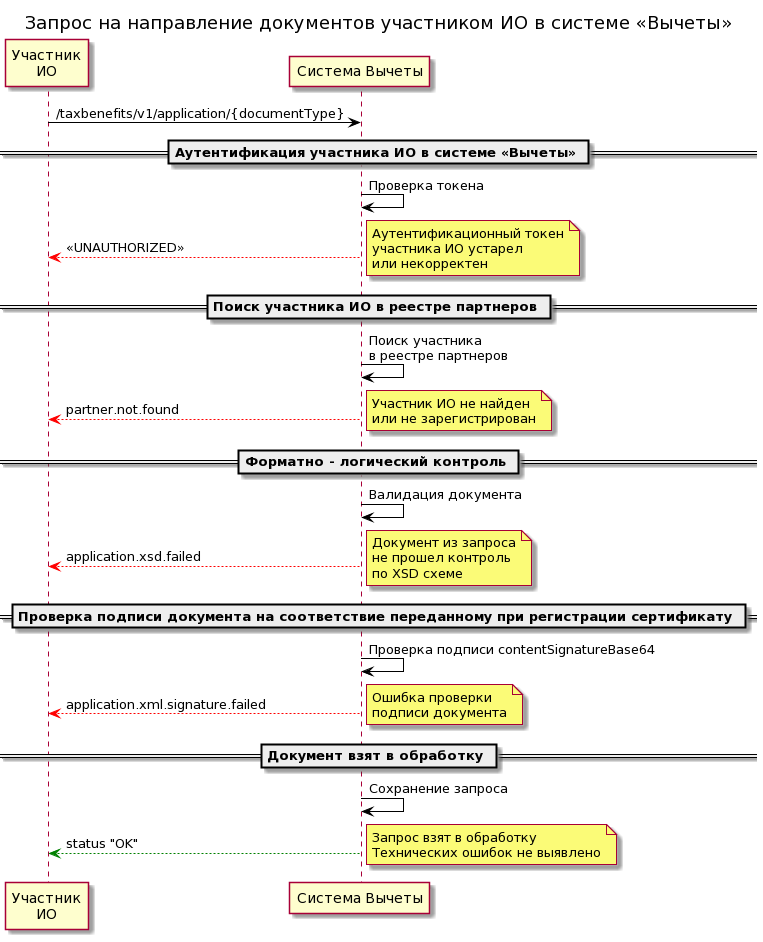 Бизнес-логика (documentType = "003")Запрос направляется в компонент системы «Вычеты» с использованием технологии синхронного взаимодействия. Логика формирования запроса аналогична запросу 2.1. Регистрация участника ИО в системе «Вычеты». На входе проводится контроль запроса согласно разделу 1.2. Проверка токена участника ИО. Для проверки корректности и возможности обработки данного запроса проводятся следующие проверки:Проверка отправителя запроса. В БД должна содержаться информация об участнике ИО. Если запись о нем не найдена (ранее не был получен корректный запрос на регистрацию /taxbenefits/v1/registration), тогда направляется сообщение с ошибкой. Пример такого сообщения:{  "requestId": "4ad76228-517f-4496-aa6c-eef36d3de35a",  "acknowledgeTime": null,  "items": {},  "error": {    "code": "partner.not.found",    "message": "Участник ИО не найден",    "additionalInfo": {}  }}В логи записывается информация о статусе запроса с данным X-Request-Id, статусом ERROR и информацией об ошибке. При повторном направлении данным участником ИО запроса с таким идентификатором будет направлен аналогичный ответ.Также проводится проверка подтверждения переданных данных участником ИО при регистрации. Если регистрация не подтверждена, то участнику ИО направляется ответ формата:{  "requestId": "4ad76228-517f-4496-aa6c-eef36d3de35a",  "acknowledgeTime": null,  "items": {},  "error": {    "code": "partner.not.registered",    "message": "Участник ИО не зарегистрирован",    "additionalInfo": {}  }}Форматно-логический контроль документа, переданный как атрибут contentBase64, на соответствие утвержденной xsd-схеме в зависимости от типа элемента documentType.Если проверка не пройдена. Пример сообщения с ошибкой:{  "requestId": "4ad76228-517f-4496-aa6c-eef36d3de35a",  "acknowledgeTime": null,  "items": {},  "error": {    "code": "application.xsd.failed",    "message": "Запрос 9999:5dc66951e2883063a64bd5b3fafc915d. Заявление не прошло валидацию по xsd схеме: cvc-pattern-valid: Value '1111111111555555' is not facet-valid with respect to pattern '([0-9]{1}[1-9]{1}|[1-9]{1}[0-9]{1})[0-9]{8}' for type 'ИННЮЛТип'.",    "additionalInfo": {      "XSD_SERIALIZE_ERROR": "cvc-pattern-valid: Value '1111111111555555' is not facet-valid with respect to pattern '([0-9]{1}[1-9]{1}|[1-9]{1}[0-9]{1})[0-9]{8}' for type 'ИННЮЛТип'.",      "X_REQUEST_ID": "9999:5dc66951e2883063a64bd5b3fafc915d",            "ERROR_STEP": "FormatValidationResult"    }  }}Проверяется отсоединённая подпись, переданная как атрибут contentSignatureBase64 на соответствие переданной в сертификате публичной части ключа данного участника ИО и отсутствию изменений в документе с момента его подписания. В случае если проверка дает отрицательный результат участнику ИО направляется сообщения следующего формата:{  "requestId": "4ad76228-517f-4496-aa6c-eef36d3de35a",  "acknowledgeTime": null,  "items": {},  "error": {    "code": "application.xml.signature.failed",    "message": "Запрос d3d59828a8e7a73a74abc605594b5512. Xml заявление не прошло проверку подписи cryptopro",    "additionalInfo": {      "REASON": "Last unit does not have enough valid bits",      "X_REQUEST_ID": "d3d59828a8e7a73a74abc605594b5512",      "ERROR_STEP": "XmlSignatureValidationStepResult"    }  }}В случае положительного прохождения всех проверок документ сохраняется в системе «Вычеты». Для одного документа выделяется requestId для каждого субъекта налогового вычета, идентифицируемого в документе по атрибуту ИдСвед. Пример ответа:{  "requestId": "4ad76228-517f-4496-aa6c-eef36d3de35a",  "acknowledgeTime": "2020-09-02T23:21:02.646+03:00",  "items": [    {      "requestId": "4ad76228-517f-4496-aa6c-eef36d3de35b",      "messageNum": 5    },    {      "requestId": "4ad76228-517f-4496-aa6c-eef36d3de35c",      "messageNum": 6    }  ],  "error": null}Дальнейшее отслеживание статуса обработки происходит по каждому субъекту налогового вычета.В случае отрицательного прохождения проверок документ сохраняется в системе «Вычеты». Ответ с одной из ошибок, описанных выше, отправляется участнику ИО.Описание схемы взаимодействия при направлении документов участником ИО в системе «Вычеты» представлено на рисунке 2.Запрос результата проверки документов от участника ИО в системе «Вычеты»Инициатор вызова: участник ИО.Процедура вызывается для получения результата обработки документов по применению инвестиционных и имущественных налоговых вычетов физическим лицом в упрощенном порядке. Данный метод не предназначен для получения статуса регистрации участника ИО.URL: /taxbenefits/v1/application/status/{requestId}Method: GETQuery-parameters запроса (GetStatusTaxDeductionRequest)Ответ (GetStatusTaxDeductionResponse)Бизнес-логикаЗапрос о статусе направляется в компонент системы «Вычеты» с использованием технологии синхронного взаимодействия. Описание схемы взаимодействия при получении результата проверки документов от участника ИО в системе «Вычеты» представлено на рисунке 3. Участник ИО создает унифицированный запрос (Request) для всех типов налогового вычета, где указывает идентификатор запроса в качестве query-параметра.Система «Вычеты» проводит проверку по аналогии с 2.1. Регистрация участника ИО в системе «Вычеты».Затем запрос проходит следующие проверки:Наличие информации об участнике ИО в системе «Вычеты»Проводится соответствие указанного в запросе FNS-OpenApi-AppId по реестру участников ИО в системе «Вычеты». Данный атрибут не передается со стороны партнера, а является внутренним при информационном обмене между компонентами Open API и системой «Вычеты». На стороне Open API данный атрибут заполняется на основе токена, переданного партнером и уникальным образом идентифицирует партнера.Если указанный партнер не найден, то участнику ИО направляется следующее сообщение:{  "requestId": "4ad76228-517f-4496-aa6c-eef36d3de35a",  "acknowledgeTime": null,  "updateTime": null,  "status": "ERROR",  "result": null,  "error": {    "code": "partner.not.found",    "message": "Участник ИО не найден",    "additionalInfo": {}  }}Если в реестре найден пользователь с указанным FNS-OpenApi-AppId проверяется признак подтверждения регистрации в системе. При его отсутствии передается ответ формата:{  "requestId": "4ad76228-517f-4496-aa6c-eef36d3de35a",  "acknowledgeTime": null,  "updateTime": null,  "status": "ERROR",  "result": null,  "error": {    "code": "partner.not.registered",    "message": "Участник ИО не зарегистрирован"  }}Поиск идентификатора запроса в системы «Вычеты»Осуществляется поиск запроса по идентификатору requestId.Если запрос с таким идентификатором не найден, то возвращается ответ:{    "requestId": "b4e2a539344a451c0d725f2acdc1c61e",    "acknowledgeTime": null,    "updateTime": null,    "status": "ERROR",    "result": null,    "error": {        "code": "application.by.request.not.found",        "message": "Заявление по запросу b4e2a539344a451c0d725f2acdc1c61e не найдено",        "additionalInfo": {            "X_REQUEST_ID": "b4e2a539344a451c0d725f2acdc1c61e"        }    }}Если запись с указанным идентификатором в очереди ответов найдена, тогда передается результат обработки документа согласно указанному выше формату. При отсутствии ошибок технического характера направляется кодированный в base64 ответ (answer), подписанный на стороне системы «Вычеты» КЭП МИ по ЦОД ФНС России. Запроса может иметь одно из 3 представленных ниже состояний:ERROR – в направленном документе/запросе выявлены технические ошибки. Это финальное состояние обработки запроса, далее статус запроса меняться не будет.Примеры возможных ошибок приведены в приложении. Пример сообщения:{  "requestId": "4ad76228-517f-4496-aa6c-eef36d3de35a",  "acknowledgeTime": null,  "updateTime": null,  "status": "ERROR",  "result": null,  "error": {    "code": "application.xsd.failed.base64",    "message": "Документ из запроса не прошел контроль по XSD схеме",    "additionalInfo": [      {        "cvc-pattern-valid": "Value 'SOOBSCHTYPEB_3625665875_20200916_a1Bad4233f638e0454340f80beDE31Ea' is not facet-valid with respect to pattern 'SOOBSCHTYPEА_([0-9]{10})_([1-2]{1}[0-9]{3})(0[1-9]{1}|1[0-2]{1})(0[1-9]|[1-2]{1}[0-9]{1}|3[0-1]{1})_[0-9a-fA-F]{32}' for type '#AnonType_ИдДокФайл'"      }    ]  }}IN_PROGRESS – запрос находится на стадии обработки. Это промежуточное состояние обработки запроса, необходимо повторно сделать запрос статуса сообщения. Рекомендуемые сроки повторного запроса статуса приведены в Приложение №2. Рекомендуемое расписание опроса статуса обработки заявления на налоговый вычет.Пример сообщения:{  "requestId": "4ad76228-517f-4496-aa6c-eef36d3de35a",  "acknowledgeTime": "2020-09-02T23:21:02.646+03:00",  "updateTime": "2020-09-02T23:21:02.646+03:00",  "status": "IN_PROGRESS",  "error": null,  "result": null,}WAIT_CONFIRM – предварительные проверки пройдены положительно, запрос находится в ожидании поступления информации о доходах;		Пример сообщения:{  "requestId": "4ad76228-517f-4496-aa6c-eef36d3de35a",  "acknowledgeTime": "2020-09-02T23:21:02.646+03:00",  "updateTime": "2020-09-02T23:21:02.646+03:00",  "status": "WAIT_CONFIRM",  "error": null,  "result": null,}OK – документ проверен, сформирован ответ от ФНС. Это финальное состояние обработки запроса, далее статус запроса меняться не будет.Пример сообщения:{  "requestId": "4ad76228-517f-4496-aa6c-eef36d3de35a",  "acknowledgeTime": "2020-09-02T23:21:02.646+03:00",  "updateTime": "2020-09-02T23:21:02.646+03:00",  "status": "OK",  "result": {    "contentBase64": "base64,
    "contentSignatureBase64": "base64"  },  "error": null}Описание схемы взаимодействия при запросе статуса обработки документа представлено на рисунке 4.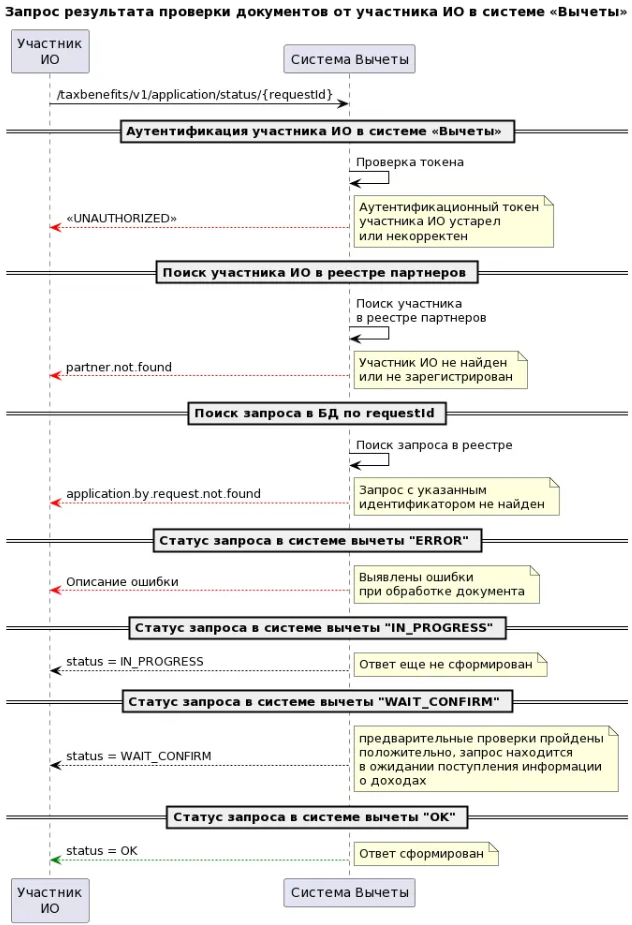 Рисунок 4 – Схема взаимодействия при запросе результата проверки документов от участника ИО в системе «Вычеты»Запрос на актуализацию списка электронных подписей участника ИО в системе «Вычеты»Инициатор вызова: участник ИО.Процедура вызывается для актуализации списка поддерживаемых электронных подписей (публичной части ключей сертификатов) участника ИО в системе «Вычеты». Имеется возможность добавить новую подпись либо удалить уже имеющуюся.URL: /taxbenefits/v1/sign/updateMethod: POSTТело запроса (PostSignUpdateRequest)Ответ (PostSignUpdateResponse)Бизнес-логика Запрос направляется в компонент системы «Вычеты» с использованием технологии синхронного взаимодействия. Логика формирования запроса аналогична запросу 2.1. Регистрация участника ИО в системе «Вычеты». Участники информационного обмена используют POST метод с URL /taxbenefits/v1/sign/update. На вкладке "Авторизация" REST-запроса указывается токен доступа, полученный в запросе 1.1.Аутентификация участника ИО в системе «Вычеты». Также опционально может указываться сформированный на стороне участника ИО заголовок X-Request-Id (в случае отсутствия в запросе X-Request-Id система формирует его автоматически). Участник ИО формирует payload в формате xml, предусмотренном xsd-схемой документа по данному методу. В xml-документе указываются открытые ключи, над которыми будет совершаться одно из доступных действий: удаление или добавление. Для этого внутри тега <Действие> необходимо прописать 0 – для удаления подписи сертификата (<Действие>0</Действие>) или 1 – для добавления еще одной подписи (<Действие>1</Действие>). Изменение информации об уже зарегистрированной подписи производится путем удаления текущей ее версии и добавлении актуальной открытой части ключа.Сформированный xml-документ кодируется в формат base64. Затем полученное значение прописывается в тело запроса /taxbenefits/v1/sign/update согласно формату, описываемому в данном пункте.На входе проводится контроль запроса согласно разделу 1.2. Проверка токена участника ИО. Для проверки корректности и возможности обработки данного запроса проводятся следующие проверки:Проверка отправителя запроса. В БД должна содержаться информация об участнике ИО. Если запись о нем не найдена (ранее не был получен корректный запрос на регистрацию /taxbenefits/v1/registration), тогда направляется сообщение с ошибкой. Пример такого сообщения:{  "requestId": "4ad76228-517f-4496-aa6c-eef36d3de35a",  "acknowledgeTime": null,  "error": {    "code": "partner.not.found",    "message": "Участник ИО не найден",    "additionalInfo": {}  }}В логи записывается информация о статусе запроса с данным X-Request-Id, статусом ERROR и информацией об ошибке. При повторном направлении данным участником ИО запроса с таким идентификатором будет направлен аналогичный ответ.Также проводится проверка подтверждения переданных данных участником ИО при регистрации. Если регистрация не подтверждена, то участнику ИО направляется ответ формата:{  "requestId": "4ad76228-517f-4496-aa6c-eef36d3de35a",  "acknowledgeTime": null,  "status": "ERROR",  "error": {    "code": "partner.not.registered",    "message": "Участник ИО не зарегистрирован",    "additionalInfo": {}  }}Форматно-логический контроль документа, переданный как атрибут contentBase64, на соответствие утвержденной xsd-схеме в зависимости от типа элемента documentType.Если проверка не пройдена. Пример сообщения с ошибкой:{  "requestId": "4ad76228-517f-4496-aa6c-eef36d3de35a",  "acknowledgeTime": null,  "status": "ERROR","error": {    "code": "application.xsd.failed",    "message": "Запрос 9999:5dc66951e2883063a64bd5b3fafc915d. Заявление не прошло валидацию по xsd схеме: cvc-pattern-valid: Value '1111111111555555' is not facet-valid with respect to pattern '([0-9]{1}[1-9]{1}|[1-9]{1}[0-9]{1})[0-9]{8}' for type 'ИННЮЛТип'.",    "additionalInfo": {      "XSD_SERIALIZE_ERROR": "cvc-pattern-valid: Value '1111111111555555' is not facet-valid with respect to pattern '([0-9]{1}[1-9]{1}|[1-9]{1}[0-9]{1})[0-9]{8}' for type 'ИННЮЛТип'.",      "X_REQUEST_ID": "9999:5dc66951e2883063a64bd5b3fafc915d",            "ERROR_STEP": "FormatValidationResult"    }  }}Проверяется отсоединённая подпись, переданная как атрибут contentSignatureBase64 на соответствие переданной в сертификате публичной части ключа данного участника ИО и отсутствию изменений в документе с момента его подписания. В случае, если проверка дает отрицательный результат участнику ИО направляется сообщение следующего формата:{  "requestId": "4ad76228-517f-4496-aa6c-eef36d3de35a",  "acknowledgeTime": null,  "status": "ERROR",  "error": {    "code": "application.xml.signature.failed",    "message": "Запрос d3d59828a8e7a73a74abc605594b5512. Xml заявление не прошло проверку подписи cryptopro",    "additionalInfo": {      "REASON": "Last unit does not have enough valid bits",      "X_REQUEST_ID": "d3d59828a8e7a73a74abc605594b5512",      "ERROR_STEP": "XmlSignatureValidationStepResult"    }  }}Поиск удаляемой открытой части ключа в системы «Вычеты». Если открытая часть ключа с таким значением для данного участника ИО не найдена, то возвращается ответ:{   "requestId": "b4e2a539344a451c0d725f2acdc1c61e",   "acknowledgeTime": null,   "updateTime": null,   "status": "ERROR",     "result": null,    "error": {        "code": "sign.not.found",     "message": "Открытая часть ключа ZXhhbXBsZSBvZiBvcGVuIHBhcnQgb2YgZWxlY3Ryb25pYyBzaWduYXR1cmU не найдена"    }}Проверка удаления единственной (последней оставшейся) подписи. В случае, если участник ИО запросит удаление открытой части сертификата, отправленного на шаге регистрации участника ИО, будет отправлено сообщение следующего вида:{    "requestId": "654d26ef-fa99-41de-b19d-0777d0c51ed5",    "acknowledgeTime": null,    "updateTime": null,    "status": "ERROR",    "error": {        "code": "removing.all.signs.blocked",        "message": "Попытка удаления всех открытых частей ключей заблокирована, участник ИО должнен иметь хотя бы одну открытую часть ключа.",        "additionalInfo": {}    }}В случае положительного прохождения всех проверок документ сохраняется в системе «Вычеты». Ответ с номером заявки отправляется участнику ИО:{  "requestId": "4ad76228-517f-4496-aa6c-eef36d3de35a",  "acknowledgeTime": "2020-09-02T23:21:02.646+03:00",  "updateTime": "2020-09-02T23:21:02.646+03:00",  "status": "OK",  "error": null}Описание схемы взаимодействия при запросе статуса обработки документа» представлено на рисунке 5.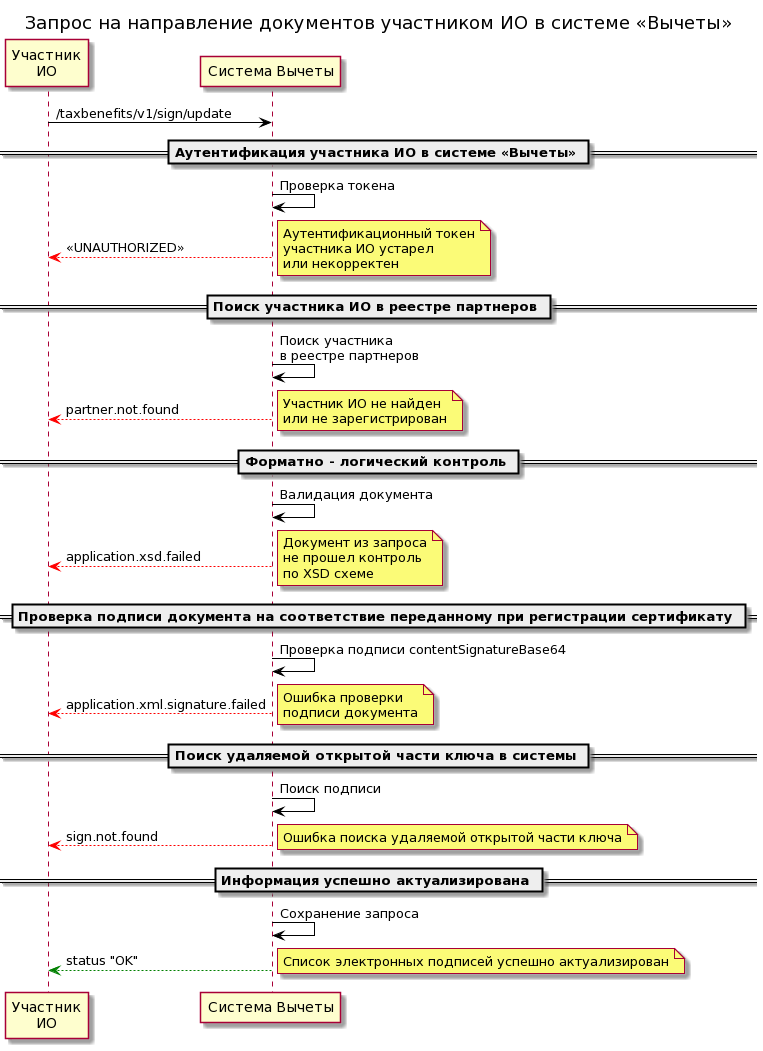 Рисунок 5 – Схема взаимодействия при актуализация электронных подписей участника ИО в системе «Вычеты»Запрос наличия личного кабинета налогоплательщикаИнициатор вызова: участник ИО.Данный метод предназначен для проверки наличия у физического лица (налогоплательщика) личного кабинета ФНС.URL: /taxbenefits/taxbenefits/v1/lkMethod: POST. Метод является синхроннымТело запроса (PostLkRequest)Ответ (PostLkResponse)Бизнес-логикаЗапрос направляется в систему «Вычеты» с использованием технологии синхронного взаимодействия.  Участники информационного обмена используют POST метод с URL /taxbenefits/taxbenefits/v1/lk. В заголовке REST запроса указывается токен доступа, полученный в запросе 1.1.	Аутентификация участника ИО в системе «Вычеты». Опционально можно указываться сформированный на стороне участника ИО X-Request-Id,но request_id в ответе не будет совпадать с переданным X-Request-Id. К данному методу имеют доступ все участники ИО, у которых имеется токен в «Открытых API», а также выданы соответствующие права доступа к данному методу стороне «Открытых API». При этом участник ИО не обязательно должен быть зарегистрирован в ПП Вычеты, он может запрашивать проверку наличия личного кабинета НП, но при этом не иметь прав на работу с системой «Вычеты» (на отправку запросов на налоговый вычет и получение статуса обработки такого запроса). На стороне «Открытых API» проводится контроль согласно разделу 1.2. Проверка токена участника ИО.Запрос с положительным результатом проверки токена передается через очередь запросов в систему «Вычеты», далее дополнительных проверок кроме обозначенных в таблице с телом запроса не проводится.Пример тела запроса{  "inn": "123456789012",  "lastName": "Иванов",  "firstName": "Иван",  "secondName": "Иванович",  "birthday": "22.01.1990",  "passportSerNum": "2200 123456",  "documentCode": "21"}Пример ответа, когда у налогоплательщика есть личный кабинет ФНС{    "requestId": "e6a07c19-f9e9-47f7-8c52-9668975852ec",    "code": "1",    "message": null}Пример ответа, когда не удалось идентифицировать налогоплательщика по переданным данным{    "requestId": "0f285160-b339-4516-866c-b22c5ee33b44",    "code": "99",    "message": "Не удалось идентифицировать лицо"}Пример ответа, когда у налогоплательщика нет личного кабинета ФНС{    "requestId": "9d6e3ba2-664b-4cae-8a43-ac0be3197c09",    "code": "0",    "message": null}Приложение №1. Перечень возможных ошибок по методам взаимодействия с системой ВычетыИнициатор вызова: участник ИО.*Данный список не является фиксируемым и может быть расширен.Приложение №2. Рекомендуемое расписание опроса статуса обработки заявления на налоговый вычет.Когда запрос находится в статусе IN_PROGRESS участник ИО направляет повторный запрос 2.3. Запрос результата проверки документов от участника ИО в системе «Вычеты» для получения актуальной информации о прогрессе его обработки.Для нормализации нагрузки системы «Вычеты» во времени есть рекомендуемы сроки отправки повторного запроса статуса в зависимости от типа налогового вычета, информация о котором была направлена. Рекомендации указаны в таблице ниже:	Для запросов на вычет, направленных до истечения налогового периода, за который вычет запрошен, после получения статуса WAIT_CONFIRM (ожидание сведений о доходах) следует прекратить опрос статуса до завершения налогового периода. Возобновить опрос статуса следует с началом нового налогового периода и осуществлять его 1 раз в 24 часа.Приложение №3. Перечень возможных ошибок подсистемы «Open API»Инициатор вызова: участник ИО.Перечень ошибок и конкретные примеры:Перечень и примеры возможных ошибок сервиса аутентификации подсистемы «Open API»:Приложение №4. Перечень поддерживаемых версий XSD-схемПриложение №5. Рекомендации по формированию отдельных атрибутов заявок на налоговый вычетЗапрос на инвестиционный налоговый вычет типа АПри формировании элемента УдЛичнФЛ (Данные документа, удостоверяющего личность) если в атрибуте КодВидДок передается значение 21 (Паспорт гражданина РФ) необходимо атрибут СерНомДок (серия и номер документа) передавать в формате «XX XX YYYYYY»ГдеXX XX - серия паспорта РФ через пробелПробелYYYYYY – номер паспорта.Запрос на инвестиционный налоговый вычет типа БПри формировании элемента УдЛичнФЛ (Данные документа, удостоверяющего личность) если в атрибуте КодВидДок передается значение 21 (Паспорт гражданина РФ) необходимо атрибут СерНомДок (серия и номер документа) передавать в формате «XX XX YYYYYY»ГдеXX XX - серия паспорта РФ через пробелПробелYYYYYY – номер паспорта.Запрос на имущественный налоговый вычетПри формировании элемента УдЛичнФЛКТип (Данные документа, удостоверяющего личность) если в атрибуте КодВидДок передается значение 21 (Паспорт гражданина РФ) необходимо атрибут СерНомДок (серия и номер документа) передавать в формате «XX XX YYYYYY»ГдеXX XX - серия паспорта РФ через пробелПробелYYYYYY – номер паспорта.Элемент ИдСвед (Формат запроса_имущество) в обязательном порядке должен быть уникальным для каждого физического лица в рамках одного участника ИО (банка/брокера). Не допускается указание идентичного ИдСвед для разных физических лиц.Элемент НомерСвед (Формат Запрос тип А) в обязательном порядке должен быть уникальным для каждого физического лица в рамках одного участника ИО (банка/брокера). Не допускается указание идентичного НомерСвед для разных физических лиц.Элемент НомерЗП (Формат Запрос тип Б) в обязательном порядке должен быть уникальным для каждого физического лица в рамках одного участника ИО (банка/брокера). Не допускается указание идентичного НомерЗП для разных физических лицВ формате Сообщение_ИО_1.00 элемент ЛоготипУчИО обязательный. Требования к логотипу участника ИО: максимальный размер 50 на 50 пикселей, jpg/jpeg/png.Правила обмена информацией дляупрощенной процедуры получения налоговых вычетовСтраниц 79Версия 1.8Правила обмена информацией дляупрощенной процедуры получения налоговых вычетовСтраниц 79Версия 1.820232023API«Application programming interface»
Интерфейс межсистемного взаимодействия, описывающий способ и характер взаимодействия.АвторизацияПроверка прав пользователя и возможности доступа к информации получаемой и передаваемой в ПП НПД АИСАвтоматизированная информационная системаАИС «Налог-3»Единая информационная система ФНС России, обеспечивающая автоматизацию деятельности ФНС России по всем выполняемым функциям, определяемым Положением о Федеральной налоговой службе, утвержденным постановлением Правительства Российской Федерации от 30.09.2004 № 506Внешний пользовательНалоговые агенты и банки, осуществляющие (или планирующие осуществлять) информационное взаимодействие с техническими и программными средствами ФНС РоссииКИТКонтур интеграционного тестированияКТИРКонтур тестирования и разработкиКОЭКонтур опытной эксплуатации КПЭКонтур промышленной эксплуатации КРСБКарточка расчетов с бюджетомНОНалоговый органНПАЗаконодательные, нормативные, правовые и иные акты, установленной формы, содержащие правовые нормы, общие установления, рассчитанные, как правило, на длительное применение и распространяющиеся на неопределенный круг лиц.НПНалогоплательщикПОПрограммное обеспечениеТребованияСвод требований к налоговым агентам (банкам)УКЭПУсиленная квалифицированная электронная подписьУполномоченный органФедеральный орган исполнительной власти, уполномоченный по контролю и надзору в области налогов и сборов (ФНС России) Уполномоченный представительУполномоченный представитель налогового агента (банка), через которого осуществляется информационный обмен с ФНС России, на основании предоставленных ему налоговым агентом (банком) прав на такое взаимодействиеФедеральный закон (ФЗ)Федеральный закон от 27.11.2018 № 422-ФЗ «О проведении эксперимента по установлению специального налогового режима «Налог на профессиональный доход» ФЛФизическое лицоФНС РоссииФедеральная налоговая службаФНС России
127381, г. Москва, ул. Неглинная, д. 23Наименование контураТребуемое действиеКонтур интеграционного тестирования (КИТ)Подключить/ОтключитьКонтур промышленной эксплуатации (КПЭ)Подключить/Отключить№ п/пНеобходимые сведенияДанные пользователя 1Данные пользователя 21Полностью Фамилия, Имя, Отчество2Управление/Отдел3Должность4Рабочий электронный адрес (e-mail)5Мобильный телефонТерминОписаниеИОИнформационный обменКЭП МИ по ЦОД ФНС РоссииКвалифицированная электронная подпись межрегиональной инспекции по централизованной обработке данных Федеральной Налоговой служба Российской ФедерацииПОПрограммное обеспечениеФЛКФорматно-логический контрольФНСФедеральная Налоговая служба Российской ФедерацииНК РФНалоговый кодекс Российской ФедерацииДатаВерсияОписание23.04.20211.21. Добавлена поддержка методом /taxbenefits/v1/application/{documentType} заявлений на Имущественный вычет2. Добавлена рекомендация по частоте запросов статуса обработки Имущественного налогового вычета21.05.20211.31. Добавлено описание ошибок подсистемы «Open API» и пути их решения1.41. Добавлен раздел «Система управления версиями»2. Добавлен список поддерживаемых версий XSD-схем3. Добавлена ошибка версии «application.incorrect.version»1.51.Добавлено требование к формированию сообщений в формате base6410.11.20211.7Добавлено Приложение 5. 09.12.20211.81. Добавлен п.2.4 метод актуализации подписей sign2. Добавлены п.10 и п.11 в Приложение 1.19.01.20221.91. В п.1.2. «Проверки поступающих запросов» добавлены запросы 15 и 162. В приложение №3 «Перечень возможных ошибок подсистемы «Open API»» добавлен п. 1623.03.20222.0Приложение №1 Перечень возможных ошибок по методам взаимодействия с системой Вычеты.Добавлен п. 1206.04.20222.1В п. 2.1. Регистрация участника ИО в системе «Вычеты»Добавлены «Примеры заголовков ответов»20.05.20222.2Обновлено Приложение №5. Рекомендации по формированию отдельных атрибутов заявок на налоговый вычет18.07.20222.3.В п.1.1. изменен формат успешного ответа для метода URL: /auth/v1/token. В приложение № 3 Протокола ИО актуализирована информация о возможных кодах ошибок.26.01.20232.4Обновлено описание в разделе «Идемпотентность запросов». Добавлен статус обработки заявления на вычет WAIT_CONFIRM в пункте 2.3. 
Дополнено Приложение № 2 в части нового статуса.Добавлен пункт 2.5. Продление срока действия master token21.06.20232.5Обновлен перечень актуальных версий форматов обмена (Приложение № 4)07.07.20232.6Пункт 2.5 «Продление срока действия master token» перенесен в раздел 1, в подпункт 1.3, т.к. он относится к подсистеме «Open API»Добавлен пункт 2.5. – запрос наличия личного кабинета налогоплательщикаДополнен п. 2.3 информацией о статусе WAIT_CONFIRM и версии форматов обменаСодержаниеТипОбязательностьОписаниеmasterTokenGUIDОбязательноКод, выданный участнику ИО ФНС России СодержаниеТипОбязательностьОписаниеaccessTokenStringОбязательноtoken, необходимый для отправки запросов в систему «Вычеты»
accessTokenStartDateDateTimeОбязательноДата начала действия токена доступаПример:2021-09-01T15:11:14.206+03:00accessTokenEndDateDateTimeОбязательноДата окончания действия токена доступаПример:2021-09-02T15:11:14.206+03:00СодержаниеТипОбязательностьОписаниеcontentBase64String, Base64ОбязательноXML файл-сообщение об информационном обмене для упрощенной процедуры получения налоговых вычетовСодержаниеТипОбязательностьОписаниеrequestIdStringОбязательноИдентификатор сообщения. Совпадает с X-Request_Id указанным при создании запроса со стороны участника ИО или назначается системой автоматически, если X-Request_Id не был указанstatusStringОбязательноСтатус обработки запроса.Возможные значения:OK – участник ИО успешно зарегистрирован или информация о нем обновлена.ERROR – ошибка при регистрацииmessageStringОбязательноДополнительная информация о результатах обработки запросаacknowledgeTimeStringНе обязательноДата получения запросаerrorStructНе обязательноОбязательно при значении атрибута status = ERRORcodeStringОбязательноКод ошибкиmessageStringОбязательноОписание ошибкиadditionalInfoStructНе обязательноНабор дополнительных атрибутов ошибки. Может быть использован для составления более детального запроса в службу технической поддержки.
Пример:    "additionalInfo": {      "tpFio": "Иванов Иван Иванович",      "tpInn": "5212345678"    }СодержаниеТипОбязательностьОписаниеdocumentTypeStringОбязательноКод документа001 – запрос об имеющихся в налоговых органах сведениях, необходимых для предоставления инвестиционного налогового вычета, предусмотренного пп. 3 п.1 ст. 219.1 НК РФ002 – сообщение о совершенных физическим лицом сделках, необходимые для предоставления инвестиционного налогового вычета, предусмотренного пп. 2 п.1 ст. 219.1 НК РФ003 – сообщение о совершенных физическим лицом сделках, необходимые для предоставления имущественного налогового вычета, предусмотренного пп. 3 и 4 п.1 ст. 220 НК РФСодержаниеТипОбязательностьОписаниеcontentBase64String, Base64ОбязательноXML с заявлением на налоговый или имущественный вычет закодированное в Base64contentSignatureBase64String, Base64ОбязательноОтсоединенная подпись документа, закодированная в Base64СодержаниеТипОбязательностьОписаниеrequestIdStringОбязательноИдентификатор сообщения. Совпадает с X-Request_Id указанным при создании запроса со стороны участника ИО или назначается системой автоматически, если X-Request_Id не был указанacknowledgeTimeStringНе обязательноДата получения документаstatusStringОбязательноСтатус обработки запроса.Возможные значения:OK – запрос взят в обработкуERROR – ошибка при регистрацииerrorStructНе обязательноСодержит информацию о возникших ошибках при обработке запросаcodeStringОбязательноКод ошибкиmessageStringОбязательноОписание ошибкиadditionalInfoStructНе обязательноНабор дополнительных атрибутов ошибки. Может быть использован для составления более детального запроса в службу технической поддержки.
Пример:    "additionalInfo": {      "tpFio": "Иванов Иван Иванович",      "tpInn": "5212345678"    }СодержаниеТипОбязательностьОписаниеrequestIdStringОбязательноИдентификатор сообщения. Совпадает с X-Request_Id указанным при создании запроса со стороны участника ИО или назначается системой автоматически, если X-Request_Id не был указанacknowledgeTimeStringНе обязательноДата получения документаitemsStructОбязательноrequestIdStringОбязательноИдентификатор сообщения. Назначается системой автоматическиmessageNumIntegerОбязательноАтрибут ИдСообщ принимаемого файла (число)errorStructНе обязательноСодержит информацию о возникших ошибках при обработке запросаcodeStringОбязательноКод ошибкиmessageStringОбязательноОписание ошибкиadditionalInfoStructНе обязательноНабор дополнительных атрибутов ошибки. Может быть использован для составления более детального запроса в службу технической поддержки.
Пример:    "additionalInfo": {      "tpFio": "Иванов Иван Иванович",      "tpInn": "5212345678"    }СодержаниеТипОбязательностьОписаниеrequestIdStringОбязательноИдентификатор сообщения, указанный при создании запроса.Если участник ИО, указал X-Request_Id при создании запроса, то requestId будет совпадать с X-Request_Id.СодержаниеТипОбязательностьОписаниеrequestIdStringОбязательноИдентификатор сообщения. Совпадает с requestId из запросаacknowledgeTimeStringНе обязательноДата получения документаupdateTimeStringНе обязательноДата последнего обновления статуса вычета в системеstatusStringОбязательноСтатус обработки запроса.Возможные значения:IN_PROGRESS – запрос находится в обработке;WAIT_CONFIRM – предварительные проверки пройдены положительно, запрос находится в ожидании поступления информации о доходах(применяется с версии 1.02);OK – ответ сформирован;ERROR – ошибка технического характераerrorStructНе обязательноОбязательно при значении атрибута status = ERROR. Иначе передается nullcodeStringОбязательноКод ошибкиmessageStringОбязательноОписание ошибкиadditionalInfoStructНе обязательноНабор дополнительных атрибутов ошибки. Может быть использован для составления более детального запроса в службу технической поддержки.
Пример:    "additionalInfo": {      "tpFio": "Иванов Иван Иванович",      "tpInn": "5212345678"    }resultStructНе обязательноОбязательно при значении атрибута status = OK. Иначе передается nullcontentBase64String, Base64ОбязательноXML файл с данными ответа (при наличии в системе «Вычеты») в разрезе кода документа, закодированный в base64contentSignatureBase64String, Base64ОбязательноОтсоединенная подпись документа, закодированная в Base64СодержаниеТипОбязательностьОписаниеcontentBase64String, Base64ОбязательноXML файл, содержащий ключ сертификата, который необходимо удалить или добавить в данные участника ИОcontentSignatureBase64String, Base64ОбязательноОтсоединенная подпись основного действующего сертификатаСодержаниеТипОбязательностьОписаниеrequestIdStringОбязательноИдентификатор сообщения. Совпадает с заголовком X-Request_Id, указанным при создании запроса со стороны участника ИО, или назначается системой автоматически, если X-Request_Id не был указанacknowledgeTimeStringНе обязательноДата получения документаstatusStringОбязательноСтатус обработки запроса.Возможные значения:OK – данные об участнике ИО успешно обновлены,ERROR – ошибка при регистрации данныхerrorStructНе обязательноСодержит информацию о возникших ошибках при обработке запросаcodeStringОбязательноКод ошибкиmessageStringОбязательноОписание ошибкиadditionalInfoStructНе обязательноНабор дополнительных атрибутов ошибкиСодержаниеТипОбязательностьОписаниеinnStringНе обязательноИНН физического лица налогоплательщика по кому проверяется наличие личного кабинета.Может не передаваться, в таком случае будет осуществляться идентификация только по переданным паспортным данным, ФИО и дате рождения.Пример, "526317984689"lastNameStringОбязательноФамилия физического лица налогоплательщика по кому проверяется наличие личного кабинета.Пример, "Иванов"firstNameStringОбязательноИмя физического лица налогоплательщика по кому проверяется наличие личного кабинета.Пример, "Иван"secondNameStringНе обязательноОтчество физического лица налогоплательщика по кому проверяется наличие личного кабинетаМожет отсутствоватьПример, "Иванович"birthdayStringОбязательноДата рождения физического лица налогоплательщика по кому проверяется наличие личного кабинета.Формат даты 'dd.MM.yyyy'Пример ‘15.01.2000'passportSerNumStringОбязательноСерия и номер документа удостоверяющего личность налогоплательщика по кому проверяется наличие личного кабинета. Формат для паспорта РФ «ssss nnnnnn»Пример для паспорта РФ«2200 414141»ВАЖНО! для паспорта РФ между серией и номером должен быть пробел.documentCodeStringОбязательноКод документа, удостоверяющего личность физического лица налогоплательщика по кому проверяется наличие личного кабинета по справочнику СПДУЛ.Пример для паспорта РФ«21»СодержаниеТипОбязательностьОписаниеrequestIdStringНе обязательноУникальный идентификатор запроса. В данном методе в отличие от метода 2.2 уникальный идентификатор ответа генерируется всегда на стороне подсистемы вычеты и никаким образом не соотносится с X-Request-ID, который может быть передан в заголовке вызова.codeStringОбязательноКод ответа. Возможные значения0 – Нет действующего ЛК ФЛ1 – Есть действующий ЛК ФЛ99 – проверка не успешна, уточнение пишется в поле message (этот код чаще всего означает, что не удалось по переданным данным идентифицировать налогоплательщика чтобы проверить есть ли у него личный кабинет)messageStringОбязательноТекстовое пояснение ответа. Примечание: рекомендуется не строить автоматизации на значениях, которые могут приходить в данном поле№АтрибутЗначение1.codepartner.not.found1.messageУчастник ИО не найден1.additionalInfo2.codepartner.not.registered2.messageУчастник ИО не зарегистрирован2.additionalInfo3.codeapplication.xsd.failed3.messageЗаявление не прошло валидацию по xsd схеме3.additionalInfocvc-pattern-valid: Value 'SOOBSCHTYPEB_3625665875_20200916_a1Bad4233f638e0454340f80beDE31Ea' is not facet-valid with respect to pattern 'SOOBSCHTYPEА_([0-9]{10})_([1-2]{1}[0-9]{3})(0[1-9]{1}|1[0-2]{1})(0[1-9]|[1-2]{1}[0-9]{1}|3[0-1]{1})_[0-9a-fA-F]{32}' for type '#AnonType_ИдДокФайл'4.codeapplication.xml.signature.failed4.messageXml заявление не прошло проверку подписи cryptopro4.additionalInfoxml_validation_signature_failed=Запрос %APPLICATION_KEY%. Xml заявление не прошло проверку подписи cryptopro5.codeapplication.by.request.not.found5.messageЗаявление по запросу не найдено5.additionalInfo6.codeERR_INTERNAL6.messageОтвет не может быть сформирован, уточнение пишется в поле message6.additionalInfo7.codepartner.message.number7.messageУказанный в документе элемент НомерЗП отличается от ожидаемого7.additionalInfo{  "ACTUAL_MESSAGE_NUMBER": "001",  "EXPECTED_MESSAGE_NUMBER": "006"}8.codeapplication.xsd.failed.base648.messageЗаявление не прошло валидацию по xsd схеме8.additionalInfoСодержимое поля contentBase64 должно быть закодировано в base649.codeapplication.incorrect.version9.messageУказанная в документе версия формата {ВерсФорм} не поддерживается9.additionalInfo10.coderemoving.all.signs.blocked10.messageПопытка удаление всех открытых частей ключей заблокирована, участник ИО должнен иметь хотя бы одну открытую часть ключа10.additionalInfo11.codesign.not.found11.messageОткрытая часть ключа '      ' не найдена11.additionalInfo{            "PARTNER_SIGN": "      "        }12coderequest.id.duplicate12messageЗапрос 222222 от участника ИО уже зарегистрирован12additionalInfo "X_REQUEST_ID": "222222"№Вид налогового вычетаНомер запроса по счетуВремя повторной отправки запроса статуса1.Инвестиционный налоговый вычет (тип А и тип Б)1через 1 минуту после отправки запроса1.Инвестиционный налоговый вычет (тип А и тип Б)2через 10 минуту после запроса последнего статуса1.Инвестиционный налоговый вычет (тип А и тип Б)3через 10 минуту после запроса последнего статуса1.Инвестиционный налоговый вычет (тип А и тип Б)4через 1 час после запроса последнего статуса1.Инвестиционный налоговый вычет (тип А и тип Б)nчерез 24 часа после запроса последнего статуса2.Имущественный налоговый вычет1через 1 минуту после отправки запроса2.Имущественный налоговый вычет2через 10 минуту после запроса последнего статуса2.Имущественный налоговый вычет3через 10 минуту после запроса последнего статуса2.Имущественный налоговый вычет4через 1 час после запроса последнего статуса2.Имущественный налоговый вычетnчерез 24 часа после запроса последнего статуса №АтрибутЗначение1.timestamp2020-10-28T21:14:01.700+03:001.path/путь к прикладному сервису1.status4001.erroropenApi.authorizationHeaderNotFound1.messageЗаголовок 'Authorization' не найден.1.requestIdcdc9a403-da19-455e-baf4-7179955db5812.timestamp2020-10-28T21:14:02.700+03:002.path/путь к прикладному сервису2.status4002.erroropenApi.badAuthenticationSchema2.messageВ заголовке 'Authorization' указана неправильная схема аутентификации. Должна быть указана схема аутентификации 'Bearer '.2.requestIdcdc9a403-da19-455e-baf4-7179955db5823.timestamp2020-10-28T21:14:03.700+03:003.path/путь к прикладному сервису3.status4003.erroropenApi.badAccessToken3.messageПереданный токен доступа не является строкой закодированной алгоритмом Base64-URL.3.requestIdcdc9a403-da19-455e-baf4-7179955db5834.timestamp2020-10-28T21:14:04.700+03:004.path/путь к прикладному сервису4.status4004.erroropenApi.emptyAccessToken4.messageПередан пустой токен доступа.4.requestIdcdc9a403-da19-455e-baf4-7179955db5845.timestamp2020-10-28T21:14:05.700+03:005.path/путь к прикладному сервису5.status4015.erroropenApi.tokenAccessDenied5.messageПередан несуществующий токен доступа 'Y2RjOWE0MDMtZGExOS00NTVlLWJhZjQtNzE3OTk1NWRiNTg1=', или срок его действия истек.5.requestIdcdc9a403-da19-455e-baf4-7179955db5856.timestamp2020-10-28T21:18:08.050+03:006.path/путь к прикладному сервису6.status4016.erroropenApi.remoteIpAccessDenied6.messageОбращение производится с неизвестного IP, доступ запрещен.6.requestId6cdcf7bf-5054-4290-989e-2705271534f87.timestamp2020-10-28T21:20:42.430+03:007.path/путь к прикладному сервису7.status4017.erroropenApi.appServiceOperationAccessDenied7.messageДоступ к операции 'getApplicationStatus', сервиса 'Taxbenefits', запрещен.7.requestId4be50b3a-5931-4ff0-a0bd-af1b3a296cb68.timestamp2020-10-28T21:20:42.430+03:008.path/путь к прикладному сервису8.status4298.erroropenApi.appLimitExceeded8.messageПревышен суточный лимит на доступ к сервисам для вашего приложения.8.requestId7af31948-66e1-48de-a60f-20e68e2f3d339.timestamp2020-10-28T21:40:12.875+03:009.path/путь к прикладному сервису9.status4299.erroropenApi.appServiceOperationDayLimitExceeded9.messageПревышен суточный лимит на доступ к операции 'PostRegistrationRequest', сервиса 'KktService'9.requestId9ce1d32d-926c-4f52-ab95-47beac31e30210.timestamp2020-10-28T21:48:18.176+03:0010.path/путь к прикладному сервису10.status50010.erroropenApi.repeaterConnectionError10.messageПроизошла внутренняя ошибка при подключении к ретранслятору. При повторении ошибки обратитесь в службу технической поддержки.10.requestIdd599c3a0-943b-4059-aa72-a8aa768d54f7454111.timestamp2020-10-28T21:51:18.176+03:0011.path/путь к прикладному сервису11.status50011.erroropenApi.businessServiceCallError11.messageПроизошла внутренняя ошибка, при обращении к прикладному сервису. При повторении ошибки обратитесь в службу технической поддержки.11.requestIdd599c3a0-943b-4059-aa72-a8aa2f7af817469412.timestamp2020-10-28T21:56:18.176+03:0012.path/путь к прикладному сервису12.status50012.erroropenApi.deduplicationSaveResponseError12.messageПроизошла внутренняя ошибка при сохранении ответа для дедупликации. При повторении ошибки обратитесь в службу технической поддержки.12.requestIdd599c3a0-943b-4059-aa72-18ca2f7af817fc4913.timestamp2020-10-28T22:05:18.176+03:0013.path/путь к прикладному сервису13.status50013.erroropenApi.repeaterClientResponseError13.messageПроизошла внутренняя ошибка, клиент ретранслятора не ответил за отведенное время или предоставил неверный ответ. При повторении ошибки обратитесь в службу технической поддержки.13.requestIdd978c3a0-943b-4059-aab2-18ca2f7af817fc4914.timestamp2020-10-28T21:50:18.176+03:0014.path/путь к прикладному сервису14.status50014.erroropenApi.internalError14.messageПроизошла внутренняя ошибка. При повторении ошибки обратитесь в службу технической поддержки.14.requestIdd599c3a0-943b-4059-aa72-a8aa2f7af8174694№АтрибутЗначение1.timestamp2020-09-25T17:32:29.463+03:001.path/auth/v1/token1.status4001.errorauth.badRequest1.messageНе прошли валидацию аргументы: masterToken: размер должен быть между 0 и 1281.requestId764601d2-006f-4fb1-8c9b-ed8f57dbf9cb2.timestamp2020-09-25T17:44:42.302+03:002.path/auth/v1/token2.status4042.errorauth.masterTokenNotFound2.messageМастер-токен не найден, или срок его действия истек.2.requestId07884414-1ea2-4cbf-a2c1-ff531f033ad33timestamp2020-09-25T17:44:42.302+03:003path/auth/v1/token3status4043errorauth.notFound3messageНе найден запрашиваемый ресурс.3requestId07884414-1ea2-4cbf-a2c1-ff531f033ad34.timestamp2020-09-25T17:44:42.302+03:004.path/auth/v1/token4.status4054.errorauth.methodNotAllowed4.messageВызываемый метод GET не поддерживается по данному адресу. Поддерживаются: POST.4.requestId07884414-1ea2-4cbf-a2c1-ff531f033ad35.timestamp2020-09-25T17:44:42.302+03:005.path/auth/v1/token5.status4155.errorauth.unsupportedMediaType5.messageНеподдерживаемое значение в переданном заголовке Content-Type: application/x-www-form-urlencoded.5.requestId07884414-1ea2-4cbf-a2c1-ff531f033ad36.timestamp2020-09-25T17:44:42.302+03:006.path/auth/v1/token6.status5006.erroropenApi.ipDetectionError6.messageПроизошла ошибка при определении IP адреса клиента. При повторении ошибки обратитесь в службу технической поддержки.6.requestId07884414-1ea2-4cbf-a2c1-ff531f033ad37.timestamp2020-09-25T17:44:42.302+03:007.path/auth/v1/token7.status5007.errorauth.internalError7.messageПроизошла внутренняя ошибка. При повторении ошибки обратитесь в службу технической поддержки.7.requestId07884414-1ea2-4cbf-a2c1-ff531f033ad3Тип вычетаНазвание файлаВерсФормИнвестиционный налоговый вычет тип А1.011.02Инвестиционный налоговый вычет тип Б1.011.02Имущественный налоговый вычет1.01 1.02